                     7088  с. Иваново, Област Русе, ул. “Олимпийска” 75                          тел.: 08116/22-53, факс: 08116/28-70, e-mail: obshtina@ivanovo.bgОТЧЕТза изпълнението на решенията на Общински съвет – Ивановоза първото шестмесечие на 2023 г.За отчетния период Общински съвет – Иваново е приел 98 решения, от които 54 броя са инициативни – с произтичащи задължения за конкретно определени действия от страна на кмета и общинската администрация. Останалите 44 решения не са свързани с произтичащи задължения за определени действия от кмета и общинската администрация, поради което, същите не са предмет на отчет.Систематизирани по отделни направления на общински дейности, инициативните решения се групират както следва:Устройство на територията – 12 решения;Общинска собственост – 26 решения;Земеделие и гори – 5 решения;Финансово – счетоводни –7 решения;Образование, социални дейности, култура и спорт – 0 решения;Други – 4 решения.При анализа на изпълнението на решенията са отчетени три степени на изпълнение:Изпълнени;Неизпълнени;В процес на изпълнение.От всички 54 инициативни решения, от които произтичат задължения за кмета и общинската администрация, има: изпълнени – 37 решения или 68.52% неизпълнени – 0 решения или 0% в процес на изпълнение – 17 решения или 31.48% Изпълнението на всички решения по групи е както следва: 1. Устройство на територията:	1.1. Решение №557 по Протокол №50/26.01.2023 г. – одобряване на задание и разрешава изработването на  подробен устройствен план /ПУП/ – парцеларен план /ПП/ на на трасе за външна ел. връзка обект: Кабелна линия 20 kV за присъединяване на фотоволтаична електрическа централа към електроразпределителната мрежа: подстанция „Русе“ 110/20/10 kV,  електропровод  „Иваново“ 20 kV от нов трафопост, тип БКТП 20/0,4 в поземлен имот с идентификатор ПИ-39520.91.3, местност „Растова локва” по кадастралната карта и кадастралните регистри  на с. Красен, община Иваново, област Русе“- Решението е обявено и влязло в сила по надлежния ред, съгласно ЗУТ – изпълнено.  	1.2. Решение №558 по Протокол №50/26.01.2023 г. – одобряване на задание и разрешава изработването на подробен устройствен план –  парцеларен план /ПУП-ПП/ на трасе на ел. кабел ниско напрежение за обект: „Присъединяване към разпределителната електрическа мрежа на обект кабел ниско напрежение, находящ се в ПИ с идентификатор 47977.173.1, местност „Лагера“ по кадастралната карта и кадастралните регистри на с. Мечка, община Иваново, област Русе - Решението е обявено и влязло в сила по надлежния ред, съгласно ЗУТ – изпълнено.  	1.3. Решение №589 по Протокол №52/23.02.2023 г. – одобряване на подробен устройствен план /ПУП/ – парцеларен план /ПП/ на трасе за обект: - “Кабелна линия 20 kV от СРС от ВЕЛ 20 kV „Иваново“ до нов трафопост тип БКТБ 20/0,4 kV в поземлен имот с идентификатор 32095.100.9, местност „Паметника” по кадастралната карта и кадастралните регистри на с. Иваново, община Иваново, област Русе за присъединяване на ФЕЦ с мощност 400 кW“ - Решението е обявено и влязло в сила по надлежния ред, съгласно ЗУТ – изпълнено.  1.4. Решение №602 по Протокол № 55/23.03.2023 г. – одобряване на подробен устройствен план –  парцеларен план /ПУП-ПП/ на трасе за изграждане на довеждащ електропровод за присъединяване на фотоволтаична електрическа централа (ФЕЦ) 550 kW в ПИ с идентификатор 04981.41.90, местност “Над село“ по кадастралната карта и кадастралните регистри на с. Божичен, община Иваново, област Русе - Решението е обявено и влязло в сила по надлежния ред, съгласно ЗУТ – изпълнено.  1.5. Решение №604 по Протокол №55/23.03.2023 г. – одобряване на задание и разрешава изработването на  подробен устройствен план /ПУП/ – парцеларен план /ПП/ за  кабелно трасе за поземлен имот (ПИ) с идентификатор 56397.135.143, местност „Затвора“ по кадастралната карта и кадастралните регистри на с. Пиргово, общ. Иваново, обл. Русе - Решението е обявено и влязло в сила по надлежния ред, съгласно ЗУТ – изпълнено. 1.6. Решение №618 по Протокол №57/27.04.2023 г. – одобряване на подробен устройствен план /ПУП/ –  парцеларен план /ПП/  за изграждане на трасе на водопровод за обект: „Водоснабдяване на поземлен имот (ПИ) с идентификатор 56397.938.29 в местност „Манкара“ по кадастралната карта и кадастралните регистри на с. Пиргово, общ. Иваново, обл. Русе - Решението е обявено и влязло в сила по надлежния ред, съгласно ЗУТ – изпълнено. 1.7. Решение №629 по Протокол №58/25.05.2023 г. – одобряване на Подробен устройствен план – Изменение план за улична регулация /ПУП - ИПУР/ като се изменя уличната регулация от О.Т.247 до О.Т. 251 в рамките на съществуващия асфалтов път по границите  на ПИ-1027, ПИ-1028 в кв.94 и ПИ-988 в кв.95 по кафявите линии, цифри и щрихи на приложената скица проект и    Подробен устройствен план–изменение план за регулация /ПУП – ИПР/  за  урегулирани поземлени имоти (УПИ) I -1027, УПИ XVII-1027, УПИ XVI-1028   и УПИ II-1025 в кв. 94 и УПИ V-988 и УПИ VI-988 в кв.95 по регулационния план на с. Пиргово, общ. Иваново, обл. Русе, одобрен със Заповед № 1719/14.12.1966 г.  на ОНС-Русе, като същите  се урегулират по имотните граници  на ПИ 1027, а УПИ I-1027 и УПИ XVII-1027 в кв. 94 се обединяват в един общ УПИ I-1027,  като при изменението на УПИ I-1027 се променят границите  на съседните УПИ II-1025 и УПИ XVI-1028 в кв.94 по зелените линии, цифри и щрихи на приложения проект. Новобразуваният УПИ I-1027 става с площ 1367 кв.м. –  Решението е обявено и влязло в сила по надлежния ред, съгласно ЗУТ – изпълнено. 1.8. Решение №630 по Протокол №58/25.05.2023 г. – одобряване на задание и разрешава изработването на подробен устройствен план –  парцеларен план /ПУП-ПП/ на трасе на външна ел. връзка – кабелна линия за присъединяване на фотоволтаична електрическа централа към електроразпределителната мрежа, подстанция “Русе” 110/20/10 kV, електропровод  Иваново“ 20 kV от нов трафопост, тип БКТП 20/0.4 kV в ПИ с идентификатор 39520.91.3, местност „Растова локва“ по кадастралната карта и кадастралните регистри на с. Красен, община Иваново, област Русе.- Решението е обявено и влязло в сила по надлежния ред, съгласно ЗУТ – изпълнено. 1.9. Решение №631 по Протокол №58/25.05.2023 г. – одобряване на подробен устройствен план – парцеларен план (ПУП-ПП) за трасе на ел. кабел ниско напрежение за обект: „Присъединяване към разпределителната електрическа мрежа на обект кабел ниско напрежение, находящ се в ПИ с идентификатор 47977.173.1, местност „Лагера“ по кадастралната карта и кадастралните регистри на с. Мечка, общ. Иваново, обл. Русе - Решението е обявено и влязло в сила по надлежния ред, съгласно ЗУТ – изпълнено. 1.10. Решение №633 по Протокол №58/25.05.2023 г. – одобряване на задание и разрешава изработване на подробен устройствен план  /ПУП/ -  изменение план за застрояване /ИПЗ/ за поземлен имот /ПИ/ с идентификатор ПИ-72028.20.97 в местност „Рай манастир“ по кадастралната карта и кадастралните регистри на с. Табачка, общ. Иваново, обл. Русе - Решението е обявено и влязло в сила по надлежния ред, съгласно ЗУТ – изпълнено. 1.11. Решение №643 по Протокол №59/22.06.2023 г. – Одобряване на  задание и разрешава изработването на подробен устройствен план –  парцеларен план /ПУП-ПП/ на трасе на ел. кабел 20kV за БКТП 20/0,4 kV 1x1600 kVA с трансформатор 20/0.4 kVA с мощност 1000 kVA в ПИ 39205.46.5 и ПИ 39205.46.7, местност „До стопанския двор“  по кадастралната карта и кадастралните регистри на с. Кошов, община Иваново, област Русе - в процес на изпълнение; 1.12. Решение №644 по Протокол №59/22.06.2023 г. – Одобряване на задание и разрешава изработването на подробен устройствен план –  парцеларен план /ПУП-ПП/ на трасе за изграждане на кабел за електрическо присъединяване на фотоволтаична електрическа централа (ФЕЦ) 900 kW в поземлен имот (ПИ) с идентификатор 72028.20.63, местност „Рай манастир“ по кадастралната карта и кадастралните регистри на с. Табачка, община Иваново, област Русе - в процес на изпълнение. 2. Общинска собственост, както следва: 2.1. Решение №559 по Протокол №50/26.01.2023 г. – приемане на Годишна програма за управление и разпореждане с имотите,  собственост на Община Иваново за 2023 г. – програмата е приета и обявена по надлежния ред – изпълнено.2.2. Решение №561 по Протокол №50/26.01.2023 г. – даване на съгласие за обявяване на публични търгове за продажба на следните недвижими имоти:2.2.1. Поземлен имот (ПИ) № 81 в кв. 8, с площ 1 604 кв. м., по регулационния план на с. Церовец, община Иваново, одобрен със Заповед № 5329/17.09.1954 г., при граници: север: улица, изток: ПИ № 78, юг: УПИ VI-79 и УПИ V-80, запад: ПИ № 82, за имота е съставен Акт за частна общинска собственост № 2454/11.11.2022 г., за поправка на акт за частна общинска собственост № 2393/15.07.2022 г. 2.2.2. Поземлен имот (ПИ) № 82 в кв. 8, с площ 438 кв. м., по регулационния план на с. Церовец, община Иваново, одобрен със Заповед № 5329/17.09.1954 г., при граници: север: улица, изток: ПИ № 81, юг: УПИ IV-85, запад: ПИ № 83, за имота е съставен Акт за частна общинска собственост № 2455/11.11.2022 г., за поправка на акт за частна общинска собственост № 2394/15.07.2022 г. 2.2.3. Поземлен имот (ПИ) № 83 в кв. 8, с площ 428 кв. м., по регулационния план на с. Церовец, община Иваново, одобрен със Заповед № 5329/17.09.1954 г., при граници: север: улица, изток: ПИ № 82, юг: УПИ IV-85, запад: ПИ № 84, за имота е съставен Акт за частна общинска собственост № 2456/11.11.2022 г., за поправка на акт за частна общинска собственост № 2395/15.07.2022 г. – изпълнено. 2.3. Решение №563 по Протокол №50/26.01.2023 г. – даване на съгласие за прекратяване на съществуващата между Община Иваново от една страна и Деян Костов от друга страна съсобственост, съгласно Акт за частна общинска собственост (АЧОС) №2473/23.11.2022 г., чрез продажба на частта на Община Иваново в размер на 4,21% идеални части, представляващи 22 кв.м. от имот №95.189 по плана на новообразуваните имоти по § 4к, ал. 6 от ПЗР на ЗСПЗЗ за с. Кошов, общ. Иванов, обл.  Русе, местност „До стадиона“, одобрен със Заповед №9500-361/30.06.2008 г. на Областния управител на област Русе, при граници и съседи: север - имот №95.200 – местен път; изток - имот №95.190 – Параграф 4; юг - улица; запад - имот №95.188 – Параграф 4, за сумата от 240,00 лв. (двеста и четиридесет лева) без ДДС, определена въз основа на пазарната оценка, изготвена от инж. Сия Михайлова, притежаваща сертификат за оценителска правоспособност с рег. № 100100176 от 14.12.2009 г. за оценка на недвижими имоти, издаден от Камарата на независимите оценители в България - съсобствеността е прекратена – изпълнено. 2.4. Решение №564 по Протокол №50/26.01.2023 г. – даване на съгласие за прекратяване на съществуващата между Община Иваново от една страна и Боян Караджов от друга страна съсобственост, съгласно Акт за частна общинска собственост (АЧОС) №2481/30.11.2022 г., чрез продажба на частта на Община Иваново в размер на 5,59% идеални части, представляващи 18 кв.м. от в поземлен имот с идентификатор 56397.2.797 по кадастралната карта и кадастралните регистри на с. Пиргово, общ. Иваново, обл. Русе, одобрени със Заповед №РД-18-10/23.05.2014 г. на ИД на АГКК, местност с.о „Помпена станция“, с трайно предназначение на територията: урбанизирана, начин на трайно ползване: ниско застрояване (до 10 m), при граници и съседи: 56397.2.128, 56397.2.18, 56397.2.26, 56397.2.12., за сумата от 619,00 лв. (шестстотин и деветнадесет лева) без ДДС, определена въз основа на пазарната оценка, изготвена от инж. Сия Михайлова, притежаваща сертификат за оценителска правоспособност с рег. № 100100176 от 14.12.2009 г. за оценка на недвижими имоти, издаден от Камарата на независимите оценители в България - съсобствеността е прекратена – изпълнено. 2.5. Решение №565 по Протокол №50/26.01.2023 г. - даване на съгласие за обявяване на публични търгове за продажба на следните недвижими имоти:2.5.1. Поземлен имот с идентификатор 72028.134.22 по кадастралната карта и кадастралните регистри на с. Табачка, общ. Иваново, обл. Русе, одобрени със Заповед №РД-18-350/22.05.2019 г. на изпълнителен директор на АГКК, с площ от 1407 кв.м., с адрес: ул. „Трети март“ № 13, с трайно предназначение на територията: урбанизирана, начин на трайно ползване: ниско застрояване (до 10 m), при граници и съседи: 72028.134.21, 72028.134.68, 72028.134.23, 72028.134.69, предмет на АЧОС №  2484/05.12.2022 г.  вписан в СВ-Русе под вх. рег. № 15835/06.12.2022 г., акт № 65, том 45, дело № 9286, ДВР 15334.2.5.2. Поземлен имот с идентификатор 72028.134.23 по кадастралната карта и кадастралните регистри на с. Табачка, общ. Иваново, обл. Русе, одобрени със Заповед №РД-18-350/22.05.2019 г. на изпълнителен директор на АГКК, с площ от 1288 кв.м., с адрес: ул. „Трети март“ № 11, с трайно предназначение на територията: урбанизирана, начин на трайно ползване: ниско застрояване (до 10 m), при граници и съседи: 72028.134.69, 72028.134.22, 72028.134.21, 72028.134.20, 72028.134.24, предмет на АЧОС № 2485/05.12.2022 г. вписан в СВ-Русе под вх. рег. № 15834/06.12.2022 г., акт № 56, том 45, дело № 9277, ДВР 15321. – изпълнено.2.6. Решение №579 по Протокол №52/23.02.2023 г. – даване на съгласие за обявяване на публичен търг за продажба на урегулиран поземлен имот (УПИ) IV-1762, в кв. 134, с площ 912 кв. м., по кадастралния план на с. Щръклево, общ. Иваново, обл. Русе, одобрен със Заповед № РД-02-14-2158/15.12.2000 г. на МРРБ, с административен адрес: ул. „Янтра“ № 9, при граници и съседи: север: улица, изток: ПИ 501.1759 и УПИ III-2154, юг: УПИ VII-2153 и ПИ 501.1761, запад: ПИ 501.1763, за имота е съставен Акт за частна общинска собственост №145/09.03.2007 г., вписан в СВ – Русе с вх. рег. №16 от 15.03.2007 г., под № 187, том VIII, дело № 2056, ДВР 3176 - успешно проведен търг и сключен договор – изпълнено. 2.7. Решение №580 по Протокол №52/23.02.2023 г. – даване на съгласие за прекратяване на съществуващата между Община Иваново от една страна и Ива Тихолова от друга страна съсобственост, чрез продажба на частта на Община Иваново в размер на 28,08% идеални части, представляващи 1 333 кв. м. от поземлен имот с идентификатор 32095.127.8 целият с площ от 4 747 кв. м., трайно предназначение на територията: Земеделска, начин на трайно ползване: „Нива“, категория на земята: 3 (три), по кадастралната карта и кадастралните регистри на с. Иваново, общ. Иваново, обл. Русе, одобрени със Заповед №РД-18-89/18.12.2009 г. на Изпълнителен директор на АГКК, местност „Дюлите“, при граници поземлени имоти с идентификатори: 32095.127.5, 32095.127.6, 32095.127.1, 32095.127.4, 32095.74.128, предмет на Акт за частта общинска собственост (АЧОС) № 2479/28.11.2022 г., с цел прекратяване на съществуващата съсобственост, за сумата от 3 980,00 лв. (три хиляди деветстотин и осемдесет лева) без ДДС, определена въз основа на пазарна оценка, изготвена от маг. ик. Катя Кънчева, притежаваща Сертификат за оценителска правоспособност с рег. №810100352 от 16.08.2011 г. за оценка на недвижими имоти, издаден от Камарата за независимите оценители в България - съсобствеността е прекратена – изпълнено. 2.8. Решение №582 по Протокол №52/23.02.2023 г. – даване на съгласие за обявяване на публичен търг за продажба недвижим имот – частна общинска собственост, представляващ поземлен имот №501.8 в кв. 78 по кадастралния план на с. Щръклево, ЕКАТТЕ: 84049, община Иваново, област Русе, одобрен със Заповед №РД-02-14-2158/15.12.2000 г. на МРРБ и ПУР, реш. №269/26.01.2006 г. на ОбС Иваново, с площ 1.069 дка, при граници и съседи: север и изток – улица, юг – ПИ №501.2070, за който е образуван УПИ VI-2070, запад – ПИ №501.9, предмет на АЧОС №1079/24.08.2015 г., вписан в СВ-Русе под вх. рег. №11626 от 03.09.2015 г., акт № 168, том 30, дело №6028, ДВР 11435. - успешно проведен търг и сключен договор  – изпълнено. 2.9. Решение №583 по Протокол №52/23.02.2023 г. – даване на съгласие за обявяване на публичен търг за продажба недвижим имот – частна общинска собственост, представляващ поземлен имот №501.9 в кв. 78 по кадастралния план на с. Щръклево, ЕКАТТЕ: 84049, община Иваново, област Русе, одобрен със Заповед №РД-02-14-2158/15.12.2000 г. на МРРБ и ПУР, реш. №269/26.01.2006 г. на ОбС Иваново, с площ 1.519 дка, при граници и съседи: север – имот №501.9504 – улица, изток – ПИ №501.8, юг – ПИ №501.2070, за който е образуван УПИ VI-2070 и ПИ №501.11, който е образуван УПИ VII-11, запад – ПИ №501.2188, който е образуван УПИ II-2188, предмет на АЧОС №1080/24.08.2015 г., вписан в СВ - Русе под вх. рег. №11578 от 02.09.2015 г., акт №142, том 30, дело №6001, ДВР 11382 -  успешно проведен търг и сключен договор – изпълнено. 2.10. Решение №587 по Протокол №52/23.02.2023 г. – даване на съгласие за обявяване на имот - публична общинска собственост, представляващ поземлен имот (ПИ) №1203, в кв. 126 по плана на с. Тръстеник, общ. Иваново, обл. Русе, одобрен със Заповед №1720/14.12.1966 г., изменен със Заповед №РД-09-500/12.11.2009 г., с площ 1 280 кв. м., предмет на Акт за публична общинска собственост (АПОС) №46/21.11.2008 г., за имот  - частна общинска собственост – сключен договор – изпълнено.2.11. Решение №597 по Протокол №55/23.03.2023 г. – даване на съгласие за обявяване на публичен търг за продажба на урегулиран поземлен имот (УПИ) II-1018, в кв. 106, с площ 530 кв. м., по регулационния план на с. Тръстеник, общ. Иваново, обл. Русе, одобрен със Заповед №1720/14.12.1966 г. на ОбНС, при граници и съседи: север - улица, изток - УПИ XVII-1019, юг - УПИ III-1016, запад - УПИ I-1017, за имота е съставен Акт за частна общинска собственост №2458/15.11.2022 г., вписан в СВ – Русе с вх. рег. № 613/24.01.2023 г., под № 19, том 2, дело № 231, ДВР 603 - успешно проведен търг и сключен договор – изпълнено. 2.12. Решение №603 по Протокол №55/23.03.2023 г. – даване на съгласие да бъде извършена продажба на урегулиран поземлен имот (УПИ) XII-73 в кв. 6 по регулационния план на с. Мечка, общ. Иваново, обл. Русе, одобрен със Заповед №100/10.05.1988 г. на ОбНС Иваново, с площ 537 кв.м., при граници и съседи: север – УПИ XIII-74, изток – УПИ IX-70 и УПИ X-71, юг – УПИ XI-72, запад – улица, предмет на АЧОС №2493/01.02.2023 г., вписан в СВ - Русе с вх. рег. №1036 от 03.02.2023 г., акт №24, том 3, дело 450, със собственика на законно построените сгради върху имота - сключен договор – изпълнено. 2.13. Решение №606 по Протокол №55/23.03.2023 г. -  даване на съгласие за обявяване на публичен търг за отдаване под наем на част от недвижим имот  - частна общинска собственост, представляваща: Незастроената част от поземлен имот с идентификатор 84049.166.399, с площ 9033 кв. м.,  целият с площ от 12 805 кв. м., по кадастралната карта и кадастралните регистри на с. Щръклево, общ. Иваново, обл. Русе, одобрени със Заповед №РД-18-770/30.10.2019 г. на изпълнителен директор на АГКК, местност „Дренето“, трайно предназначение на територията: урбанизирана, начин на трайно ползване: за друг вид производствен, складов обект, предмет на акт за частна общинска собственост №2405/19.08.2022 г. - сключен договор – изпълнено.2.14. Решение №609 по Протокол №55/23.03.2023 г. – даване на съгласие да бъде извършена продажба на имот №504.315 с площ от 854 кв. м., по плана на новообразуваните имоти по §4к, ал. 6 от ПЗР на ЗСПЗЗ за с. Пиргово, местност „Одяланика/ Капаклийка“, общ. Иваново, обл. Русе, одобрен със Заповед №9500-361/30.06.2008 г. на Областен управител на област Русе, начин на трайно ползване: Вилна зона. Имотът е земя по „Параграф 4“ – застроен, при граници и съседи: №504.313 – улица, имот №504.316 – Параграф 4, имот №504.321 – Параграф 4, имот №504.322 – Параграф 4, имот №504.314 – Параграф 4, предмет на Акт за частна общинска собственост №2490/16.12.2019 г., на собственика на законно построена върху имота сграда – тръжната процедура е прекратена, поради отказ на заявителя – изпълнена.2.15. Решение №612 по Протокол №57/27.04.2023 г. – даване на съгласие да бъде извършена продажба на урегулиран поземлен имот (УПИ) XI-639, в кв. 81, по регулационен план на с. Пиргово, общ. Иваново, обл. Русе, одобрен със Заповед №1719/14.12.1966 г. на ОбНС, с площ от 890 кв. м., с административен адрес: ул. „Витоша“ №2, отреден за жилищно строителство – застроен, при граници и съседи: север - УПИ IX-637, изток - УПИ X-638, на юг - улица,  запад – УПИ XII-640, предмет на Акт за частна общинска собственост №2026/30.11.2021 г., на собственика на законно изградените върху имота сгради -  сключен договор – изпълнено. 2.16. Решение №615 по Протокол №57/27.04.2023 г. – даване на съгласие за прекратяване на съществуващата между Община Иваново от една страна и Людмила Цонева от друга страна съсобственост, чрез продажба на частта на Община Иваново в размер на 13,35% идеални части, представляващи 903 кв. м. от поземлен имот с идентификатор 04981.55.258 целият с площ от 6 763 кв. м., трайно предназначение на територията: земеделска, начин на трайно ползване: нива, категория на земята: 3 (три), по кадастралната карта и кадастралните регистри на с. Божичен, общ. Иваново, обл. Русе, одобрени със Заповед №РД-18-760/30.10.2019 г. на Изпълнителен директор на АГКК, местност „Край реката“, при граници поземлени имоти с идентификатори: 04981.55.257, 04981.55.58, 04981.71.114, 04981.888.9901, предмет на Акт за частта общинска собственост (АЧОС) №2496/09.02.2023 г., с цел прекратяване на съществуващата съсобственост, за сумата от 2 450,00 лв. (две хиляди четиристотин и петдесет лева) без ДДС, определена въз основа на пазарна оценка, изготвена от маг. ик. Катя Кънчева, притежаваща Сертификат за оценителска правоспособност с рег. №810100352 от 16.08.2011 г. за оценка на недвижими имоти, издаден от Камарата за независимите оценители в България -  съсобствеността е прекратена – изпълнено. 2.17. Решение №622 по Протокол №58/25.05.2023 г. – даване на съгласие за обявяване на публични търгове за продажба на следните недвижими имоти:2.17.1. Поземлен имот с идентификатор 47977.74.83 по кадастралната карта и кадастралните регистри на с. Мечка, община Иваново, област Русе, одобрени със Заповед № РД-18-763/30.10.2019 г. на изпълнителен директор на АГКК, местност „Стълпище“, с площ от 500 кв.м., трайно предназначение на територията: земеделска, начин на трайно ползване: нива, категория на земята: 6, при граници и съседи: 47977.74.1, 47977.74.82. За имота е съставен Акт за частна общинска собственост № 2450/14.10.2022г. вписан в Служба по вписване – Русе под вх. рег. № 13354 от 24.10.2022 г., акт № 16, том 39, дело № 7984, ДВР 13135. 2.17.2. Поземлен имот с идентификатор 47977.74.85 по кадастралната карта и кадастралните регистри на с. Мечка, община Иваново, област Русе, одобрени със Заповед № РД-18-763/30.10.2019 г. на изпълнителен директор на АГКК, местност „Стълпище“, с площ от 584 кв.м., трайно предназначение на територията: земеделска, начин на трайно ползване: за вилна сграда, категория на земята: 6, при граници и съседи: 47977.74.84, 47977.888.9901, 47977.74.1, 47977.74.82. За имота е съставен Акт за частна общинска собственост № 2445/12.10.2022 г. вписан в Служба по вписване – Русе под вх. рег. № 13390 от 20.10.2022 г., акт № 136, том 38, дело № 7897, ДВР 12999. – предстои провеждане на тръжни процедури – в процес на изпълнение.2.18. Решение №624 по Протокол №58/25.05.2023 г. - даване на съгласие за за обявяване на публични търгове за продажба на следните недвижими имоти:2.18.1. Урегулиран поземлен имот (УПИ) IV-2234, с площ 968 кв. м. в кв. 99  по кадастралния  план на с. Щръклево, община Иваново, област Русе, одобрен със Заповед № РД-02-14-2158/15.12.2000 г., на МРРБ и ПУР, реш. № 269/26.01.2006 г. на ОбС Иваново. Имотът е отреден за жилищно застрояване – незастроен, с административен адрес: ул. „Петрохан“, при граници и съседи: север – ПИ № 501.1995, изток – ПИ № 501.3, юг – улица, запад – УПИ- III-2, за имота е съставен Акт за частна общинска собственост № 987/23.12.2014 г., вписан в СВ-Русе с вх. рег. № 225 от 13.01.2015 г., под № 114, том 1, дело № 106, ДВР 249.   2.18.2. Урегулиран поземлен имот (УПИ) III-2, с площ 969 кв. м. в кв. 99  по кадастралния  план на с. Щръклево, община Иваново, област Русе, одобрен със Заповед № РД-02-14-2158/15.12.2000 г., на МРРБ и ПУР, реш. № 269/26.01.2006 г. на ОбС Иваново. Имотът е отреден за жилищно застрояване – незастроен, с административен адрес: ул. „Петрохан“ № 74, при граници и съседи: север – ПИ № 501.1995, изток – УПИ IV-2234, юг – улица, запад – УПИ- II-2233, за имота е съставен Акт за частна общинска собственост № 986/23.12.2014 г., вписан в СВ-Русе с вх. рег. № 226 от 13.01.2015 г., под № 100, том 1, дело № 95, ДВР 219. – предстои провеждане на тръжни процедури – в процес на изпълнение.2.19. Решение №625 по Протокол №58/25.05.2023 г. – даване на съгласие Община Иваново да придобие безвъзмездно управление по реда на чл. 15, ал. 2 от Закона за държавната собственост върху три броя сгради предмет на Акт за публична държавна собственост № 6889/09.06.2020 г., а именно:1. Сграда с идентификатор 32095.301.7.1 със застроена площ 84 кв. м. и предназначение: Сграда за научна и проектантска дейност, представляваща масивна едноетажна сграда за „База на реставраторите“ – Скални църкви с. Иваново.2. Сграда с идентификатор 32095.301.7.2 със застроена площ 11 кв. м. и предназначение: Складова база, склад, представляваща масивна едноетажна сграда  (пристройка)3. Сграда с идентификатор 32095.301.7.3 със застроена площ 17 кв. м. и предназначение: Сграда за битови услуги, представляваща санитарен възел. – в процес на изпълнение.2.20. Решение №637 по Протокол №58/25.05.2023 г. – даване на съгласие за обявяване на публичен търг за продажба на урегулиран поземлен имот (УПИ) I-750 с площ 561  кв.м., в кв. 7 по кадастралния план на с. Щръклево, общ. Иваново, обл. Русе, одобрен със Заповед №РД-02-14-2158/15.12.2000 г. на МРРБ и ПУР, реш. №269/26.01.2006 г. на ОбС Иваново, с административен адрес: ул. „Христо Ботев“ № 8, ведно с изградените в имота: 1. Масивна едноетажна административна сграда с идентификатор 501.750.1 със застроена площ от 51 кв.м., построена през 1947 г. и 2. Паянтова едноетажна сграда с идентификатор 501.750.2 със застроена площ от 44 кв.м., построена през 1949 г., при граници и съседи: север – ПИ № 501.748, за който е образуван VI-748, изток – имот № 501.9567-улица, юг – ПИ № 501.752, запад - ПИ № 501.751 и ПИ № 501.749, предмет на АЧОС №1396/30.11.2016 г. – предстои тръжна процедура за закупуване – в процес на изпълнение. 2.21. Решение №638 по Протокол №58/25.05.2023 г. - даване на съгласие за обявяване на публичен търг за продажба на застроен поземлен имот с идентификатор 84049.166.365 по кадастралната карта и кадастралните регистри на с. Щръклево, общ. Иваново, обл. Русе, одобрени със Заповед №РД-18-770/30.10.2019 г. на изпълнителен директор на АГКК, местност „Дренето“, с площ от 9 635 кв. м., трайно предназначение на територията: урбанизирана, начин на трайно ползване: за друг вид производствен, складов обект, ведно с изградената в него:  сграда с идентификатор 84049.166.365.1 със застроена площ 1 766 кв. м., предназначение: сграда със специално предназначение, брой етажи: един; при граници поземлени имоти с идентификатори: 84049.166.31, 84049.166.389, 84049.166.399, 84049.166.366, 84049.166.364, 84049.166.363, 84049.166.362 за който има съставен Акт за общинска собственост №2509/25.04.2023 г. вписан в Агенция по вписване – Русе с вх. рег. №4745 от 28.04.2023 г., акт №104, том 12, ДВР 4603 – в процес на изпълнение. 2.22.  Решение №640 по Протокол №59/22.06.2023 г. – даване на съгласие за обявяване на публични търгове за продажба на следните недвижими имоти:2.22.1. УПИ I-112 в кв. 98, по кадастралния план на с. Щръклево, общ. Иваново, обл. Русе, одобрен със Заповед № РД-02-14-2158/15.12.2000 г. на МРРБ и ПУР, реш. № 269/26.01.2006 г. на ОбС Иваново, ЕКАТТЕ 84049, с площ от 646 кв.м. Имотът е отреден за жилищно застрояване – незастроен, с административен адрес: ул. „Отец Паисий“, при граници и съседи: север – землищна граница, изток - УПИ III-113, юг – УПИ II-111, запад – улица. За имота е съставен Акт за частна общинска собственост № 1545/07.11.2017 г.2.22.2. УПИ II-111 в кв. 98, по кадастралния план на с. Щръклево, общ. Иваново, обл. Русе, одобрен със Заповед № РД-02-14-2158/15.12.2000 г. на МРРБ и ПУР, реш. № 269/26.01.2006 г. на ОбС Иваново, ЕКАТТЕ 84049, с площ от 396 кв.м. Имотът е отреден за жилищно застрояване – незастроен, с административен адрес: ул. „Петрохан“ № 50, при граници и съседи: север - УПИ I-112, изток - УПИ III-113, юг - улица, запад – улица. За имота е съставен Акт за частна общинска собственост № 1546/07.11.2017г.2.22.3. УПИ I-34 в кв. 146, по кадастралния план на с. Щръклево, общ. Иваново, обл. Русе, одобрен със Заповед № РД-02-14-2158/15.12.2000 г. на МРРБ и ПУР, реш. № 269/26.01.2006 г. на ОбС Иваново, ЕКАТТЕ 84049, с площ от 861 кв.м. Имотът е отреден за жилищно застрояване – незастроен, с административен адрес: ул. „Отец Паисий“, при граници и съседи: север – землищна граница, изток - улица, юг – ПИ 501.35, запад – ПИ 501.33. За имота е съставен Акт № 1954/04.05.2020 г., за поправка Акт за частна общинска собственост № 685/13.03.2003 г. – в процес на изпълнение.2.23. Решение №641 по Протокол №59/22.06.2023 г. - даване на съгласие за обявяване на публични търгове за продажба на следните недвижими имоти:2.23.1. Поземлен имот (ПИ) с идентификатор 56397.304.466 по кадастралната карта и кадастралните регистри на с. Пиргово, общ. Иваново, обл. Русе, одобрени със Заповед № РД-18-829/03.12.2019 г. на изпълнителен директор на АГКК, с площ от 991 кв.м., местност „В село“, с трайно предназначение на територията: земеделска, начин на трайно ползване: нива, категория на земята 6, предишен идентификатор: 56397.304.465, номер по предходенплан: 000466, при граници поземлени имоти с идентификатори: 56397.236.460, 56397.304.463, 56397.304.467, 56397.304.9901, предмет на Акт за частна общинска собственост №  2016/14.07.2021 г.  вписан в СВ-Русе под вх. рег. № 8330/19.07.2021 г., акт № 113, том 23, дело № 4775, ДВР 8254.2.23.2. Поземлен имот (ПИ) с идентификатор 56397.304.467 по кадастралната карта и кадастралните регистри на с. Пиргово, общ. Иваново, обл. Русе, одобрени със Заповед № РД-18-829/03.12.2019 г. на изпълнителен директор на АГКК, с площ от 759 кв. м., местност „В село“, с трайно предназначение на територията: земеделска, начин на трайно ползване: нива, категория на земята 6, предишен идентификатор: 56397.304.465, номер по предходен план: 000467, при граници поземлени имоти с идентификатори: 56397.304.466, 56397.304.463, 56397.304.285, 56397.304.468, 56397.304.9901, предмет на Акт за частна общинска собственост № 2017/14.07.2021 г., вписан в СВ-Русе под вх. рег. № 8331/19.07.2021 г., акт № 90, том 23, дело № 4750, ДВР 8214.2.23.3. Поземлен имот (ПИ) с идентификатор 56397.304.468 по кадастралната карта и кадастралните регистри на с. Пиргово, общ. Иваново, обл. Русе, одобрени със Заповед № РД-18-829/03.12.2019 г. на изпълнителен директор на АГКК, с площ от 699 кв. м., местност „В село“, с трайно предназначение на територията: земеделска, начин на трайно ползване: нива, категория на земята 6, предишен идентификатор: 56397.304.465, номер по предходен план: 000468, при граници поземлени имоти с идентификатори: 56397.304.467, 56397.304.285, 56397.304.284, 56397.304.286, 56397.68.66, 56397.304.9901, предмет на Акт за частна общинска собственост №  2018/14.07.2021 г.  вписан в СВ-Русе под вх. рег. № 8332/19.07.2021 г., акт № 88, том 23, дело № 4748, ДВР 8211. – в процес на изпълнение.2.24. Решение №642 по Протокол №59/22.06.2023 г. - даване на съгласие за обявяване на публичен търг за продажба на поземлен имот  (УПИ) III-2154, кв. 134, с площ от 1 038 кв. м., по кадастрален план на с. Щръклево, ЕКАТТЕ: 84049, общ. Иваново, обл. Русе, одобрен със Заповед №РД-02-14-2158/15.12.2000 г. на МРРБ, решение №269/26.01.2006 г. на ОбС Иваново, отреден за жилищно застрояване - незастроен, с административен адрес: ул. „Възраждане“, при граници и съседи: север - ПИ 501.1759, изток - улица, юг – ПИ №501.1760, запад – УПИ VII-2153 и УПИ IV-1762, за имота е съставен Акт за частна общинска собственост  №656/25.04.2012 г. - в процес на изпълнение. 2.25. Решение №648 по Протокол №59/22.06.2023 г. – даване на съгласие за обявяване на публичен търг за продажба недвижим имот – частна общинска собственост, представляващ имот № 331.41 по плана на новообразуваните имоти по §4к, ал. 6 от ПЗР на ЗСПЗЗ на с. Тръстеник, общ. Иваново, обл. Русе, одобрен със Заповед №9500-361/30.06.2008 г. на Областен управител на област Русе, местност „Индийска колиба“ с площ 2.240 дка, начин на трайно ползване: Параграф 4 – незастроен, при граници и съседи: Имот №331.40 – полски път, имот №331.42 – Параграф 4, землищна граница. За имота е съставен Акт за частна общинска собственост №2508/19.04.2023 г., вписан в Служба по вписванията – Русе под вх. рег. №4743/28.04.2023 г., акт № 103, том 12, дело № 602 - в процес на изпълнение. 2.26. Решение №651 по Протокол №59/22.06.2023 г. - даване на съгласие за обявяване на публични търгове за продажба на следните недвижими имоти: 2.26.1. Поземлен имот с идентификатор 39520.10.10 по кадастралната карта и кадастралните регистри на с. Красен, общ. Иваново, обл. Русе, одобрени със Заповед № РД-18-762/30.10.2019 г. на Изпълнителен директор на АГКК, местност „ХАРМАНИТЕ“,  с площ от 530 кв. м., трайно предназначение на територията: Земеделска, начин на трайно ползване: Лозе, категория на земята: 4, предишен идентификатор: няма, номер по предходен план: 010010, при граници поземлени имоти с идентификатори: 39520.1.143, 39520.10.189, 39520.10.17, 39520.10.18, 39520.10.9, за имота е съставен Акт за частна общинска собственост № 2513/28.04.2023 г.2.26.2. Поземлен имот с идентификатор 39520.10.11 по кадастралната карта и кадастралните регистри на с. Красен, общ. Иваново, обл. Русе, одобрени със Заповед № РД-18-762/30.10.2019 г. на Изпълнителен директор на АГКК, местност „ХАРМАНИТЕ“,  с площ от 530 кв. м., трайно предназначение на територията: Земеделска, начин на трайно ползване: Лозе, категория на земята: 4, предишен идентификатор: няма, номер по предходен план: 010011, при граници поземлени имоти с идентификатори: 39520.10.143, 39520.10.12, 39520.10.193, 39520.10.17, 39520.10.189, за имота е съставен Акт за частна общинска собственост № 2514/28.04.2023 г.2.26.3. Поземлен имот с идентификатор 39520.10.12 по кадастралната карта и кадастралните регистри на с. Красен, общ. Иваново, обл. Русе, одобрени със Заповед № РД-18-762/30.10.2019 г. на Изпълнителен директор на АГКК, местност „ХАРМАНИТЕ“,  с площ от 500 кв. м., трайно предназначение на територията: Земеделска, начин на трайно ползване: Лозе, категория на земята: 4, предишен идентификатор: няма, номер по предходен план: 010012, при граници поземлени имоти с идентификатори: 39520.10.13, 39520.10.15, 39520.10.193, 39520.10.11, 39520.1.143, за имота е съставен Акт за частна общинска собственост № 2515/28.04.2023 г.2.26.4. Поземлен имот с идентификатор 39520.10.1 по кадастралната карта и кадастралните регистри на с. Красен, общ. Иваново, обл. Русе, одобрени със Заповед № РД-18-762/30.10.2019 г. на Изпълнителен директор на АГКК, местност „ХАРМАНИТЕ“,  с площ от 1 149 кв. м., трайно предназначение на територията: Земеделска, начин на трайно ползване: Лозе, категория на земята: 4, предишен идентификатор: няма, номер по предходен план: 010001, при граници поземлени имоти с идентификатори: 39520.10.132, 39520.10.2, 39520.10.25, 39520.10.26, 39520.10.28, 39520.10.27, за имота е съставен Акт за частна общинска собственост № 2512/28.04.2023 г.2.26.5. Поземлен имот с идентификатор 39520.10.2 по кадастралната карта и кадастралните регистри на с. Красен, общ. Иваново, обл. Русе, одобрени със Заповед № РД-18-762/30.10.2019 г. на Изпълнителен директор на АГКК, местност „ХАРМАНИТЕ“,  с площ от 1 378 кв. м., трайно предназначение на територията: Земеделска, начин на трайно ползване: Лозе, категория на земята: 4, предишен идентификатор: няма, номер по предходен план: 010002, при граници поземлени имоти с идентификатори: 39520.10.132, 39520.10.3, 39520.10.23, 39520.10.24, 39520.10.25, 39520.10.26, 39520.10.1, за имота е съставен Акт за частна общинска собственост № 2520/28.04.2023 г.2.26.6. Поземлен имот с идентификатор 39520.10.4 по кадастралната карта и кадастралните регистри на с. Красен, общ. Иваново, обл. Русе, одобрени със Заповед № РД-18-762/30.10.2019 г. на Изпълнителен директор на АГКК, местност „ХАРМАНИТЕ“,  с площ от 1 104 кв. м., трайно предназначение на територията: Земеделска, начин на трайно ползване: Лозе, категория на земята: 4, предишен идентификатор: няма, номер по предходен план: 010004, при граници поземлени имоти с идентификатори: 39520.10.132, 39520.10.6, 39520.10.5, 39520.10.21, 39520.10.22, 39520.10.23, 39520.10.3 за имота е съставен Акт за частна общинска собственост № 2523/28.04.2023 г.2.26.7. Поземлен имот с идентификатор 39520.10.5 по кадастралната карта и кадастралните регистри на с. Красен, общ. Иваново, обл. Русе, одобрени със Заповед № РД-18-762/30.10.2019 г. на Изпълнителен директор на АГКК, местност „ХАРМАНИТЕ“,  с площ от 550 кв. м., трайно предназначение на територията: Земеделска, начин на трайно ползване: Лозе, категория на земята: 4, предишен идентификатор: няма, номер по предходен план: 010005, при граници поземлени имоти с идентификатори: 39520.10.6, 39520.10.7, 39520.10.194, 39520.10.21, 39520.10.22, 39520.10.4, за имота е съставен Акт за частна общинска собственост № 2524/28.04.2023 г.2.26.8. Поземлен имот с идентификатор 39520.10.30 по кадастралната карта и кадастралните регистри на с. Красен, общ. Иваново, обл. Русе, одобрени със Заповед № РД-18-762/30.10.2019 г. на Изпълнителен директор на АГКК, местност „ХАРМАНИТЕ“,  с площ от 476 кв. м., трайно предназначение на територията: Земеделска, начин на трайно ползване: Лозе, категория на земята: 4, предишен идентификатор: няма, номер по предходен план: 010030, при граници поземлени имоти с идентификатори: 39520.10.344, 39520.10.32, 39520.10.31, 39520.10.29, за имота е съставен Акт за частна общинска собственост № 2521/28.04.2023 г.2.26.9. Поземлен имот с идентификатор 39520.10.31 по кадастралната карта и кадастралните регистри на с. Красен, общ. Иваново, обл. Русе, одобрени със Заповед № РД-18-762/30.10.2019 г. на Изпълнителен директор на АГКК, местност „ХАРМАНИТЕ“,  с площ от 500 кв. м., трайно предназначение на територията: Земеделска, начин на трайно ползване: Лозе, категория на земята: 4, предишен идентификатор: няма, номер по предходен план: 010031, при граници поземлени имоти с идентификатори: 39520.10.30, 39520.10.32, 39520.10.58, 39520.10.60, 39520.10.61, 39520.10.29 за имота е съставен Акт за частна общинска собственост                                           № 2522/28.04.2023 г.2.26.10. Поземлен имот с идентификатор 39520.10.67 по кадастралната карта и кадастралните регистри на с. Красен, общ. Иваново, обл. Русе, одобрени със Заповед № РД-18-762/30.10.2019 г. на Изпълнителен директор на АГКК, местност „ХАРМАНИТЕ“,  с площ от 499 кв. м., трайно предназначение на територията: Земеделска, начин на трайно ползване: Лозе, категория на земята: 4, предишен идентификатор: няма, номер по предходен план: 010067, при граници поземлени имоти с идентификатори: 39520.10.41, 39520.10.43, 39520.10.50, 39520.10.313, 39520.10.51, за имота е съставен Акт за частна общинска собственост № 2525/28.04.2023 г.2.26.11. Поземлен имот с идентификатор 39520.10.186 по кадастралната карта и кадастралните регистри на с. Красен, общ. Иваново, обл. Русе, одобрени със Заповед № РД-18-762/30.10.2019 г. на Изпълнителен директор на АГКК, местност „ХАРМАНИТЕ“,  с площ от 948 кв. м., трайно предназначение на територията: Земеделска, начин на трайно ползване: Лозе, категория на земята: 4, предишен идентификатор: няма, номер по предходен план: 010186, при граници поземлени имоти с идентификатори: 39520.10.344, 39520.10.36, 39520.10.55, 39520.10.56, 39520.10.185, за имота е съставен Акт за частна общинска собственост № 2516/28.04.2023 г.2.26.12. Поземлен имот с идентификатор 39520.10.187 по кадастралната карта и кадастралните регистри на с. Красен, общ. Иваново, обл. Русе, одобрени със Заповед № РД-18-762/30.10.2019 г. на Изпълнителен директор на АГКК, местност „ХАРМАНИТЕ“,  с площ от 499 кв. м., трайно предназначение на територията: Земеделска, начин на трайно ползване: Лозе, категория на земята: 4, предишен идентификатор: няма, номер по предходен план: 010187, при граници поземлени имоти с идентификатори: 39520.10.39, 39520.10.53, 39520.10.54, 39520.10.37, 39520.10.344, за имота е съставен Акт за частна общинска собственост № 2517/28.04.2023 г.2.26.13. Поземлен имот с идентификатор 39520.10.193 по кадастралната карта и кадастралните регистри на с. Красен, общ. Иваново, обл. Русе, одобрени със Заповед № РД-18-762/30.10.2019 г. на Изпълнителен директор на АГКК, местност „ХАРМАНИТЕ“,  с площ от 490 кв. м., трайно предназначение на територията: Земеделска, начин на трайно ползване: Лозе, категория на земята: 4, предишен идентификатор: няма, номер по предходен план: 010193, при граници поземлени имоти с идентификатори: 39520.10.11, 39520.10.12, 39520.10.13, 39520.10.15, 39520.10.16, 39520.10.17, 39520.10.189, за имота е съставен Акт за частна общинска собственост № 2518/28.04.2023 г.2.26.14. Поземлен имот с идентификатор 39520.10.194 по кадастралната карта и кадастралните регистри на с. Красен, общ. Иваново, обл. Русе, одобрени със Заповед № РД-18-762/30.10.2019 г. на Изпълнителен директор на АГКК, местност „ХАРМАНИТЕ“,  с площ от 491 кв. м., трайно предназначение на територията: Земеделска, начин на трайно ползване: Лозе, категория на земята: 4, предишен идентификатор: няма, номер по предходен план: 010194, при граници поземлени имоти с идентификатори: 39520.10.07, 39520.10.08, 39520.10.19, 39520.10.20, 39520.10.21, 39520.10.5, за имота е съставен Акт за частна общинска собственост                                          № 2519/28.04.2023 г.2.26.15. Поземлен имот с идентификатор 39520.10.72 по кадастралната карта и кадастралните регистри на с. Красен, общ. Иваново, обл. Русе, одобрени със Заповед № РД-18-762/30.10.2019 г. на Изпълнителен директор на АГКК, местност „ХАРМАНИТЕ“,  с площ от 482 кв. м., трайно предназначение на територията: Земеделска, начин на трайно ползване: Лозе, категория на земята: 4, предишен идентификатор: няма, номер по предходен план: 010072, при граници поземлени имоти с идентификатори: 39520.10.73, 39520.10.83, 39520.10.84, 39520.10.71, 39520.10.313, за имота е съставен Акт за частна общинска собственост № 2526/28.04.2023 г.2.26.16. Поземлен имот с идентификатор 39520.10.90 по кадастралната карта и кадастралните регистри на с. Красен, общ. Иваново, обл. Русе, одобрени със Заповед № РД-18-762/30.10.2019 г. на Изпълнителен директор на АГКК, местност „ХАРМАНИТЕ“,  с площ от 460 кв. м., трайно предназначение на територията: Земеделска, начин на трайно ползване: Лозе, категория на земята: 4, предишен идентификатор: няма, номер по предходен план: 010090, при граници поземлени имоти с идентификатори: 39520.10.65, 39520.10.66, 39520.10.89, 39520.10.330, 39520.10.91, за имота е съставен Акт за частна общинска собственост № 2527/28.04.2023 г. – в процес на изпълнение.3. Земеделски земи и гори, както следва: 3.1. Решение №592 по Протокол №52/23.02.2023 г.- даване на съгласие за предоставяне на пасища, мери и ливади за индивидуално ползване през стопанската 2023/2024 г.- предстои провеждане на търгове - в процес на изпълнение.  3.2. Решение №593 по Протокол №52/23.02.2023 г. - даване на съгласие да бъдат предоставени за ползване, за стопанската 2022/2023 г. проектираните в плана за земеразделяне полски пътища и канали, попадащи в масиви за ползване на земеделски земи в землищата на община Иваново, съгласно списъци, изготвени от ОДЗ Русе и представляващи неразделна част от настоящото решение – изпълнено. 3.3. Решение №619 по Протокол №57/27.04.2023 г. – даване на съгласие да се проведе процедура по реда на чл. 81 от ЗГ за промяна предназначението на 244 бр. поземлени имоти в земеделски територии в землищата на Община Иваново, притежаващи характеристики на гора по смисъла на ЗГ, в горски територии, подробно описани в приложение №1, представляващо неразделна част от настоящото решение - в процес на изпълнение.   3.4. Решение №620 по Протокол №57/27.04.2023 г. – даване на съгласие да се извърши премахване на 161 бр. опасни дървета от извън горски територии, в границите на населените места на територията на община Иваново, подробно описани в приложение №1 и да се извърши продажба на стояща дървесина чрез провеждане на търг с тайно наддаване, на 161 бр. потенциално опасни дървета  – прекратена процедура – изпълнено. 3.5. Решение №628 по Протокол №58/25.05.2023 г. – даване на съгласие да бъде проведен търг с тайно наддаване, чрез предварително представяне на предложенията от участниците в администрацията на Община Иваново, за отдаване под наем на имоти/части от имоти, от ОПФ и стопанисвани от Общината, които попадат в актуалния специализиран слой „Площи допустими за подпомагане“, описани в приложение №1, представляващо неразделна част от настоящото решение - в процес на изпълнение.  4. Финансово – счетоводни дейности, както следва:  4.1. Решение №574 по Протокол №50/26.01.2023 г. предоставяне безлихвен заем с източник на финансиране собствени приходи по бюджета на Община Иваново на Сдружение „МИГ ЛИДЕР на територия Две могили и Иваново“ в размер на 57 817 (петдесет и седем хиляди осемстотин и седемнадесет) лева за изпълнение на дейности по проект „Популяризиране на местната идентичност чрез организиране на фестивали, публичност и закупуване на материални активи в интерес на местната общност“ съгласно сключен административен договор №РД50-82/14.12.2022 г., в срок до 10 дни от приемане от Общински съвет - Иваново на настоящото решение -  изпълнено. 4.2. Решение №588 по Протокол №52/23.02.2023 г. – даване на съгласие стойността на автомобила по проект „Закупуване на автомобил за нуждите на Домашен социален патронаж в Община Иваново” по целева програма „Патронажна мобилност за доставка на топъл обяд“ да е в размер на 50000 лв. и даване на съгласие средствата за съфинансиране по проект „Закупуване на автомобил за нуждите на Домашен социален патронаж в Община Иваново” по програма „Патронажна мобилност за доставка на топъл обяд“ да се увеличи с 14130 лв- в процес на изпълнение.  4.3. Решение №607 по Протокол №55/23.03.2023 г. – одобряване на разчети, условия и лимити по бюджетните приходи и разходи, в т.ч. за държавно делегирани дейности, за местни дейности и за дофинансиране,.- изпълнено.4.4. Решение №621 по Протокол №57/27.04.2023 г. – приемане на  разчети за лимити по бюджетните приходи и разходи, в т.ч. за държавно делегирани дейности, за местни дейности и за дофинансиране за периода до приемане на Закона за държавния бюджет на Република България за 2023 г. и бюджета на Община Иваново за 2023 г. -  изпълнено;4.5. Решение №632 по Протокол №58/25.05.2023 г. -  извършване на корекции по дейности и функции на разчетите за 2023 г. на Община Иваново -  изпълнено. 4.6. Решение №639 по Протокол №58/25.05.2023 г. - даване на съгласие да бъде предоставен безлихвен заем с източник на финансиране собствени приходи по бюджета на Община Иваново на Сдружение „МИГ ЛИДЕР на територия Две могили и Иваново“ в размер на 24350 (двадесет и четири хиляди триста и петдесет) лева за изпълнение на дейности по проект № BG06RDNP001-19.610-0071 с наименование „Прилагане на подготвителни дейности от мярка 19 „Водено от общностите местно развитие“ от ПРСР 2014-2020г. на територията на Сдружение „МИГ Лидер на територия Две могили и Иваново“ съгласно сключен административен договор №РД50-148/05.05.2023 г., в срок до 10 дни от приемане от Общински съвет-Иваново на настоящото решение – изпълнено.4.7. Решение №646 по Протокол №59/22.06.2023 г. – извършване на корекции по дейности и функции на разчетите за 2023 г. на Община Иваново – изпълнено. 5. Други, както следва:5.1. Решение №575 по Протокол № 0/26.01.2023 г. – приемане програма за опазване на околната среда на Община Иваново за периода 2022-2028 г.- изпълнено.	5.2. Решение №576 по Протокол №50/26.01.2023 г. – даване на съгласие Община Иваново да не внася дължимите отчисления по чл. 60 и чл. 64 от ЗУО за депонираните от нея смесени битови отпадъци на Регионално депо Русе за периода от 1 януари 2023 г. до 31 декември 2023 г. и да ги разходва за дейности, свързани с управлението на отпадъците – изпълнено.5.3. Решение №578 по Протокол №51/16.02.2023 г. – даване на съгласие за кандидатстване на Община Иваново за кампания 2023 г. по Проект „Красива България”, мярка М01 „Подобряване на обществената среда в населените места” за: „Ремонт и модернизация на административна сграда с идентификатор 501.2542.1 по плана на с. Щръклево, общ. Иваново, обл. Русе по Проект „Красива България“, като разрешава съфинансиране от страна на Община Иваново да представлява 55% от стойността на проекта – не сме одобрени – изпълнено.5.4. Решение №586 по Протокол №52/23.02.2023 г. – даване на съгласие за сключване на споразумение за сътрудничество между Община Иваново, Република България и Кметство Анении Ной, Република Молдова и одобрява предложения проект на Споразумение за сътрудничество съгласно Приложение № 1 към настоящото решение; – изпълнено.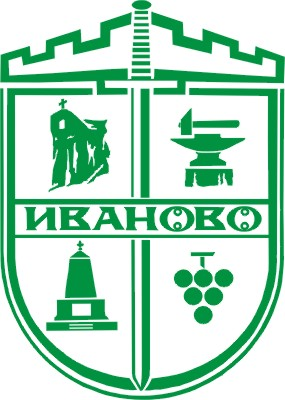 